Российская Федерация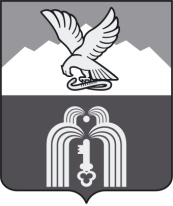 Р Е Ш Е Н И ЕДумы города ПятигорскаСтавропольского краяО внесении изменений в решение Думы города Пятигорска «О налоге на имущество физических лиц на территории муниципального образования города-курорта Пятигорска»Руководствуясь Бюджетным кодексом Российской Федерации, Федеральным законом от 6 октября 2003 года №131-ФЗ «Об общих принципах организации местного самоуправления в Российской Федерации», Уставом муниципального образования города–курорта Пятигорска, Положением о бюджетном процессе в городе–курорте Пятигорске, утвержденным решением Думы города Пятигорска от 19 февраля 2015 года № 1-51 РД, на основании пункта 2 постановления Правительства Российской Федерации от 3 апреля 2020 года № 439 «Об установлении требований к условиям и срокам отсрочки уплаты арендной платы по договорам аренды недвижимого имущества» и в соответствии с Законом Ставропольского края от 20 апреля 2020 года № 50-кз «О внесении изменений в отдельные законодательные акты Ставропольского края»,Дума города Пятигорска  РЕШИЛА:1. Внести в решение Думы города Пятигорска от 26 ноября 2015 года                                     № 49-62 РД «О налоге на имущество физических лиц на территории муниципального образования города-курорта Пятигорска» изменение, дополнив пунктом 31 следующего содержания:«31. Сумма налога на имущество физических лиц в отношении объектов налогообложения, включенных в перечень объектов недвижимого имущества, определенный в соответствии с пунктом 7 статьи 378.2 Налогового кодекса Российской Федерации, в отношении объектов налогообложения, предусмотренных абзацем вторым пункта 10 статьи 378.2 Налогового кодекса Российской Федерации, на 2020 год, снижается  на 50 процентов, если иное не установлено настоящим пунктом.Сумма налога на имущество физических лиц в отношении объектов налогообложения, переданных в аренду и включенных в перечень объектов недвижимого имущества, определенный в соответствии с пунктом 7 статьи 378.2 Налогового кодекса Российской Федерации, на 2020 год, снижается  на 50 процентов. Налоговая льгота предоставляется при условии установления по договору аренды, заключенному до принятия Губернатором Ставропольского края решения о введении на территории Ставропольского края режима повышенной готовности, размера арендной платы за объект недвижимого имущества, в отношении которого предоставляется данная налоговая льгота, равного сумме платежей за пользование арендатором коммунальными услугами и (или) расходов на содержание арендуемого имущества, на период с 28 марта 2020 года до  31 декабря 2020 года.»2. Организацию и контроль за исполнением настоящего решения возложить на администрацию города Пятигорска.3. Настоящее решение вступает в силу со дня его официального опубликования, распространяется на правоотношения, возникшие с 1 января 2020 года, и применяется до 1 января 2021 года.Председатель Думы города Пятигорска                        				         Л.В. ПохилькоГлава города Пятигорска                          		 	               Д.Ю. Ворошилов____________________№__________________Пояснительная запискак проекту решения Думы города Пятигорска«О внесении изменений в решение Думы города Пятигорска «О налоге на имущество физических лиц на территории муниципального образования                       города-курорта Пятигорска»(далее по тексту - проект решения)Проект решения подготовлен и предлагается к рассмотрению в связи со снижением деловой активности субъектов хозяйственной деятельности в 2020 году в условиях распространения новой коронавирусной инфекции, в целях антикризисной муниципальной поддержки физических лиц и индивидуальных предпринимателей - собственников объектов недвижимости, в отношении которых налог на имущество физических лиц (за налоговый период 2020 год) исчисляется от кадастровой стоимости объектов, обеспечивая единообразный подход к формированию налоговой нагрузки по имущественным налогам (аналогично исчислению налога на имущество организаций - для юридических лиц).На основании статьи 399 части второй Налогового кодекса Российской Федерации (далее - НК РФ) при установлении налога на имущество физических лиц нормативными правовыми актами представительных органов муниципальных образований могут также устанавливаться налоговые льготы, не предусмотренные главой 32 НК РФ, основания и порядок их применения налогоплательщиками.По аналогии с Законом Ставропольского края от 20 апреля 2020 года                          № 50-кз «О внесении изменений в отдельные законодательные акты Ставропольского края» проектом решения предлагается установить на 2020 год налоговую льготу по налогу на имущество физических лиц в виде снижения суммы налога на имущество физических лиц, исчисленной к уплате в бюджет города-курорта Пятигорска (далее-бюджет города) в 2021 году за налоговый период 2020 год, в 2 раза (с 2% до 1%) в отношении объектов недвижимости, включенных в перечень объектов недвижимого имущества, налоговая база в отношении которых определяется как кадастровая стоимость, на 2020 год, утвержденный приказом министерства имущественных отношений Ставропольского края от 27 декабря 2019 года № 1317 (далее торговые объекты), используемых физическими лицами и индивидуальными предпринимателями для осуществления предпринимательской деятельности.Правом на получение указанной льготы по налогу на имущество физических лиц также наделяются физические лица и индивидуальные предприниматели - арендодатели торговых объектов при соблюдении условия о снижении размера арендной платы по договорам аренды объектов недвижимого имущества, указанного в пункте 31 проекта решения.Предоставление указанной налоговой льготы по налогу на имущество физических лиц приведет к возникновению выпадающих доходов бюджета города в 2021 году (за налоговый период 2020 год), которые прогнозно составят более 30 млн. рублей. Принятие предлагаемого проекта решения обеспечит поддержку физическим лицам и индивидуальным предпринимателям - собственникам торговых объектов, осуществляющим предпринимательскую деятельность в городе-курорте Пятигорске и будет способствовать устойчивому развитию экономики города-курорта Пятигорска в условиях последствий распространения коронавирусной инфекции.Одновременно принятие проекта решения не потребует изменения, признания утратившими силу, приостановления или принятия иных муниципальных правовых актов, в том числе в связи с приостановкой до 01.01.2021г. действия пункта 3 статьи 64 Бюджетного кодекса Российской Федерации, на основании Федерального закона от 01.04.2020г. № 103-ФЗ.Проектом решения предлагается установить срок его действия со дня  официального опубликования, с распространением на правоотношения, возникшие с 1 января 2020 года, и применением до 1 января 2021 года.Проект решения соответствует Конституции Российской Федерации, Федеральным законам и законам Ставропольского края, Уставу муниципального образования города–курорта Пятигорска, муниципальным правовым актам города-курорта Пятигорска.Глава города Пятигорска                         			             Д.Ю. Ворошилов